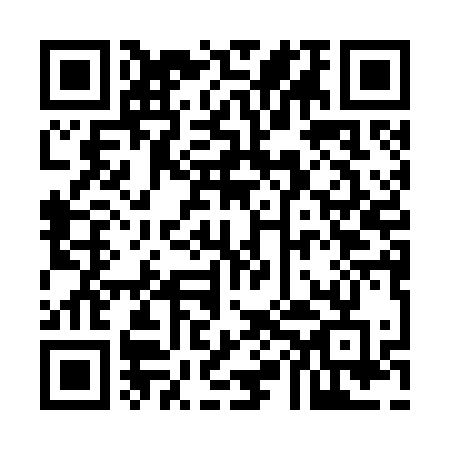 Prayer times for Wintermutes Corner, Washington, USAMon 1 Jul 2024 - Wed 31 Jul 2024High Latitude Method: Angle Based RulePrayer Calculation Method: Islamic Society of North AmericaAsar Calculation Method: ShafiPrayer times provided by https://www.salahtimes.comDateDayFajrSunriseDhuhrAsrMaghribIsha1Mon3:145:151:135:279:1111:122Tue3:145:151:135:279:1111:123Wed3:155:161:135:279:1011:124Thu3:155:171:135:279:1011:125Fri3:155:171:145:279:1011:126Sat3:165:181:145:279:0911:117Sun3:165:191:145:279:0911:118Mon3:175:201:145:279:0811:119Tue3:175:211:145:279:0711:1110Wed3:185:221:145:279:0711:1011Thu3:185:231:155:279:0611:1012Fri3:195:231:155:279:0511:1013Sat3:205:241:155:279:0511:0914Sun3:225:251:155:279:0411:0715Mon3:235:261:155:269:0311:0516Tue3:255:281:155:269:0211:0417Wed3:275:291:155:269:0111:0218Thu3:295:301:155:269:0011:0019Fri3:315:311:155:258:5910:5820Sat3:335:321:155:258:5810:5721Sun3:355:331:155:258:5710:5522Mon3:375:341:155:248:5610:5323Tue3:395:351:155:248:5510:5124Wed3:415:371:155:248:5410:4925Thu3:435:381:155:238:5210:4726Fri3:455:391:155:238:5110:4527Sat3:475:401:155:228:5010:4328Sun3:495:411:155:228:4910:4029Mon3:515:431:155:218:4710:3830Tue3:535:441:155:218:4610:3631Wed3:555:451:155:208:4510:34